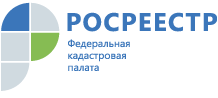 Кадастровая палата республики напоминает о сделках с недвижимостью, требующих обязательного нотариального удостоверенияКадастровая палата республики напоминает, что в соответствии с законодательством ряд сделок с недвижимостью требует обязательного нотариального удостоверения:- по отчуждению долей в праве общей собственности на недвижимое имущество, в том числе при отчуждении всеми участниками долевой собственности своих долей по одной сделке; - договоры ипотеки долей в праве общей собственности на недвижимое имущество, в том числе при оформлении ипотеки всеми участниками долевой собственности своих долей по одной сделке; - связанные с распоряжением недвижимым имуществом на условиях опеки, а также по отчуждению недвижимости, принадлежащей несовершеннолетнему гражданину или гражданину, признанному ограниченно дееспособным; - с объектом недвижимости, если заявление и документы на регистрацию этой сделки или на ее основании на регистрацию права, ограничения или обременения права представляются почтовым отправлением. Нотариальному удостоверению подлежат доверенности: - на представление заявления и документов на кадастровый учет, регистрацию прав и на совершение сделок, требующих нотариальной формы; - на распоряжение зарегистрированными в государственных реестрах правами; - на совершение представителем подлежащей регистрации сделки с объектом недвижимого имущества или сделки, на основании которой подлежит регистрации право, ограничение или обременение права на объект недвижимости, заявление о регистрации которых представляется почтовым отправлением. Нотариального удостоверения требуют договоры уступки требования и перевода долга по нотариально удостоверенной сделке, а также соглашение об изменении и расторжении нотариально удостоверенного договора.